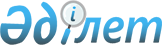 О внесении дополнения в постановление Правительства Республики Казахстан от 11 марта 1999 года N 223
					
			Утративший силу
			
			
		
					Постановление Правительства Республики Казахстан от 4 февраля 2000 года N 163. Утратило силу - постановлением Правительства РК от 28 октября 2004 г. N 1120 (P041120)



      Правительство Республики Казахстан постановляет: 



      1. Внести в постановление Правительства Республики Казахстан от 11 марта 1999 года N 223 
 P990223_ 
 "Вопросы Министерства юстиции Республики Казахстан" (САПП Республики Казахстан, 1999 г., N 8, ст. 63) следующее дополнение: 



      пункт 3 дополнить словами "в том числе одного первого". 



      2. Настоящее постановление вступает в силу со дня подписания. 


     

Премьер-Министр




     Республики Казахстан


					© 2012. РГП на ПХВ «Институт законодательства и правовой информации Республики Казахстан» Министерства юстиции Республики Казахстан
				